СХЕМЫ РЫБОВОДНЫХ УЧАСТКОВСведения о рыбоводных участках*- здесь и далее для обозначения географических координат точек используется Всемирная геодезическая система координат 1984 года (WGS-84)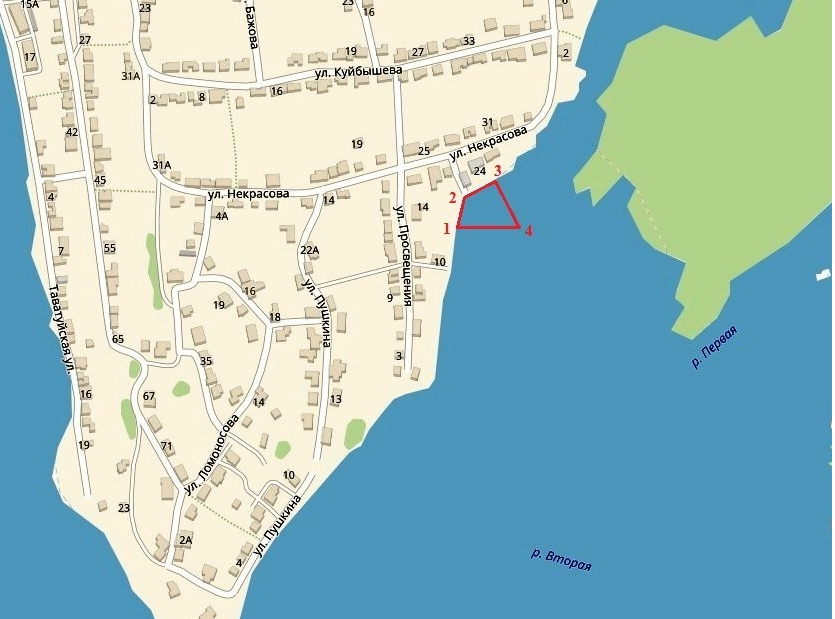 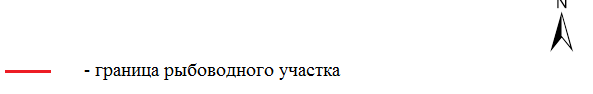 Границы рыбоводного участкаНаименование водного объектаМуниципальное образованиеПлощадь, гаВидводо-пользо-ванияот точки 1 (57.258244, 60.141294)* по береговой линии в пределах акватории до точки 2 (57.258575, 60.141484), от точки 2 по береговой линии в пределах акватории до точки 3 (57.258794, 60.142204), от точки 3 по акватории до точки 4 (57.258251, 60.142609), от точки 4 по акватории до точки 1. Верх-Нейвинское водохранилище (часть акватории)Новоуральский городской округ0,3082 совмест-ное